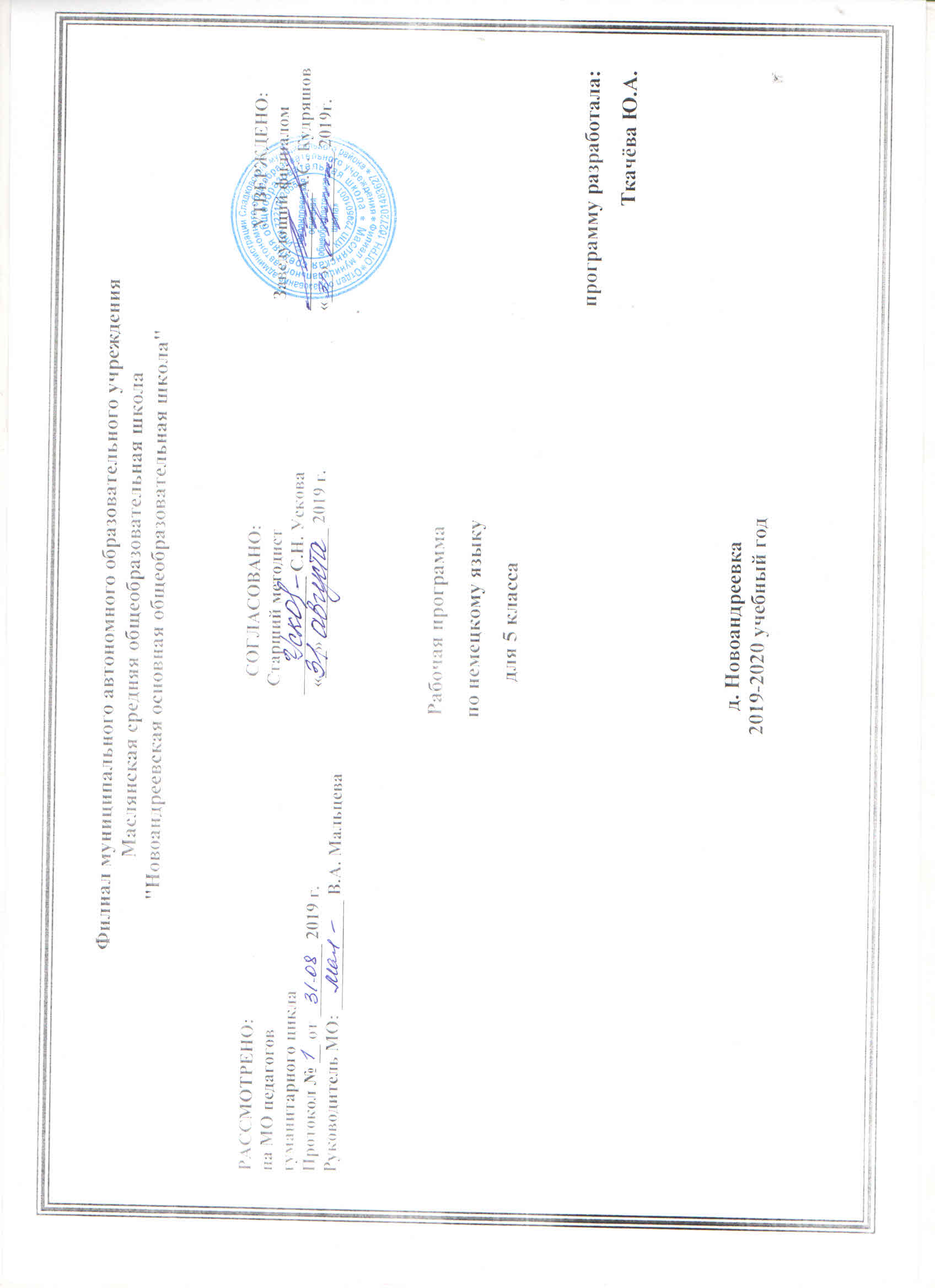 I. Планируемые результаты освоения учебного предмета  «Немецкий язык».Личностными результатами являются:воспитание российской гражданской идентичности: патриотизма, любви и уважения к Отечеству, чувства гордости за свою Родину, прошлое и настоящее многонационального народа России; осознание своей этнической принадлежности, знание истории, языка, культуры своего народа, своего края, основ культурного наследия народов России и человечества; усвоение гуманистических, демократических и традиционных ценностей многонационального российского общества; воспитание чувства долга перед Родиной;формирование ответственного отношения к учению, готовности и способности обучающихся к саморазвитию и самообразованию на основе мотивации к обучению и познанию, осознанному выбору и построению дальнейшей индивидуальной траектории образования на базе ориентировки в мире профессий и профессиональных предпочтений, с учётом устойчивых познавательных интересов; формирование целостного мировоззрения, соответствующего современному уровню развития науки и общественной практики, учитывающего социальное, культурное, языковое, духовное многообразие современного мира;формирование осознанного, уважительного и доброжелательного отношения к другому человеку, его мнению, мировоззрению, культуре, языку, вере, гражданской позиции; к истории, культуре, религии, традициям, языкам, ценностям народов России и народов мира; готовности и способности вести диалог с другими людьми и достигать в нём взаимопонимания; освоение социальных норм, правил поведения, ролей и форм социальной жизни в группах и сообществах, включая взрослые и социальные сообщества; участие в школьном самоуправлении и  общественной жизни в пределах возрастных компетенций с учётом региональных, этнокультурных, социальных и экономических особенностей; развитие морального сознания и компетентности в решении моральных проблем на основе личностного выбора, формирование нравственных чувств и нравственного поведения, осознанного и ответственного отношения к собственным поступкам; формирование коммуникативной компетентности в общении и  сотрудничестве со сверстниками, старшими и младшими в процессе образовательной, общественно полезной, учебно-исследовательской, творческой и других видах деятельности;формирование ценности  здорового и безопасного образа жизни; усвоение правил индивидуального и коллективного безопасного поведения в чрезвычайных ситуациях, угрожающих жизни и здоровью людей, правил поведения в транспорте и правил поведения на дорогах;формирование основ экологической культуры на основе признания ценности жизни во всех её проявлениях и необходимости ответственного, бережного отношения к окружающей среде;осознание значения семьи в жизни человека и общества, принятие ценности семейной жизни, уважительное и заботливое отношение к членам своей семьи;развитие эстетического сознания через освоение художественного наследия народов России и мира,  творческой деятельности эстетического характера;формирование мотивации изучения иностранных языков и стремления к самосовершенствованию в образовательной области «Иностранный язык»;осознание возможностей самореализации средствами иностранного языка;стремление к совершенствованию речевой культуры в целом;формирование коммуникативной компетенции в межкультурной и межэтнической коммуникации;развитие таких качеств, как воля, целеустремлённость, креативность, инициативность, эмпатия, трудолюбие, дисциплинированность;формирование общекультурной и этнической идентичности как составляющих гражданской идентичности личности;стремление к лучшему осознанию культуры своего народа и готовность содействовать ознакомлению с ней представителей других стран; толерантное отношение к проявлениям иной культуры; осознание себя гражданином своей страны и мира;готовность отстаивать национальные и общечеловеческие (гуманистические, демократические) ценности, свою гражданскую позицию;готовность и способность обучающихся к саморазвитию; сформированность мотивации к обучению, познанию, выбору индивидуальной образовательной траектории; ценностно-смысловые установки обучающихся, отражающие их личностные позиции, социальные компетенции; сформированность основ гражданской идентичности.Метапредметными результатами являются:умение самостоятельно определять цели своего обучения, ставить и формулировать для себя новые задачи в учёбе и познавательной деятельности, развивать мотивы и интересы своей познавательной деятельности; умение самостоятельно планировать альтернативные пути  достижения целей,  осознанно выбирать  наиболее эффективные способы решения учебных и познавательных задач;умение соотносить свои действия с планируемыми результатами, осуществлять контроль своей деятельности в процессе достижения результата, определять способы  действий в рамках предложенных условий и требований, корректировать свои действия в соответствии с изменяющейся ситуацией; умение оценивать правильность выполнения учебной задачи,  собственные возможности её решения;владение основами самоконтроля, самооценки, принятия решений и осуществления осознанного выбора в учебной и познавательной деятельности; осознанное владение логическими действиями определения понятий, обобщения, установления аналогий и классификации на основе  самостоятельного выбора оснований и критериев, установления родо-видовых связей; умение устанавливать причинно-следственные связи, строить  логическое рассуждение, умозаключение (индуктивное, дедуктивное  и по аналогии) и выводы;умение создавать, применять и преобразовывать знаки и символы, модели и схемы для решения учебных и познавательных задач;умение организовывать  учебное сотрудничество и совместную деятельность с учителем и сверстниками;   работать индивидуально и в группе: находить общее решение и разрешать конфликты на основе согласования позиций и учёта интересов;  формулировать, аргументировать и отстаивать своё мнение;умение адекватно и осознанно использовать речевые средства в соответствии с задачей коммуникации: для отображения своих чувств, мыслей и потребностей, планирования и регуляции своей деятельности;  владение устной и письменной речью, монологической контекстной речью; формирование и развитие компетентности в области использования информационно-коммуникационных технологий (далее ИКТ– компетенции);развитие умения планировать своё речевое и неречевое поведение;развитие коммуникативной компетенции, включая умение взаимодействовать с окружающими, выполняя разные социальные роли;развитие исследовательских учебных действий, включая навыки работы с информацией: поиск и выделение нужной информации, обобщение и фиксация информации;развитие смыслового чтения, включая умение выделять тему, прогнозировать содержание текста по заголовку/ключевым словам, выделять основную мысль, главные факты, опуская второстепенные, устанавливать логическую последовательность основных фактов;осуществление регулятивных действий самонаблюдения, самоконтроля, самооценки в процессе коммуникативной деятельности на иностранном языке.Предметными результатами являются: А. В коммуникативной сфере (т.е. владении иностранным языком как средством общения):Речевая компетенция в следующих видах речевой деятельности:В говорении:начинать, вести/поддерживать и заканчивать различные виды диалогов в стандартных ситуациях общения, соблюдая нормы речевого этикета, при необходимости переспрашивая, уточняя;расспрашивать собеседника и отвечать на его вопросы, высказывая своё мнение, просьбу, отвечать на предложение собеседника согласием/отказом в пределах изученной тематики и усвоенного лексико-грамматического материала;рассказывать о себе, своей семье, друзьях, своих интересах и планах на будущее;сообщать краткие сведения о своём городе/селе, о своей стране и странах изучаемого языка;описывать события/явления, передавать основное содержание, основную мысль прочитанного/услышанного, выражать своё отношение к прочитанному/услышанному, давать краткую характеристику персонажей.В аудировании:воспринимать на слух и полностью понимать речь учителя, одноклассников;воспринимать на слух и понимать основное содержание несложных аутентичных аудио- и видеотекстов, относящихся к разным коммуникативным типам речи (сообщение/рассказ/интервью);воспринимать на слух и выборочно понимать с опорой на языковую догадку, контекст краткие несложные аутентичные прагматические аудио- и видеотексты, выделяя значимую/нужную/необходимую информацию.В чтении:читать аутентичные тексты разных жанров и стилей преимущественно с пониманием основного содержания;читать несложные аутентичные тексты разных жанров и стилей  с полным и точным пониманием и с использованием различных приёмов смысловой переработки текста (языковой догадки, выборочного перевода), а также справочных материалов; уметь оценивать полученную информацию, выражать своё мнение;читать аутентичные тексты с выборочным пониманием значимой/нужной/интересующей информации.В письменной речи:заполнять анкеты и формуляры;писать поздравления, личные письма с опорой на образец с употреблением формул речевого этикета, принятых в стране/странах изучаемого языка;составлять план, тезисы устного или письменного сообщения; кратко излагать результаты проектной деятельности.Языковая компетенция:применение правил написания слов, изученных в основной школе;адекватное произношение и различение на слух всех звуков иностранного языка; соблюдение правильного ударения в словах и фразах;соблюдение ритмико-интонационных особенностей предложений различных коммуникативных типов (утвердительное, вопросительное, отрицательное, повелительное); правильное членение предложений на смысловые группы;распознавание и употребление в речи основных значений изученных лексических единиц (слов, словосочетаний, реплик-клише речевого этикета);знание основных способов словообразования (аффиксации, словосложения, конверсии);понимание и использование явлений многозначности слов иностранного языка: синонимии, антонимии и лексической сочетаемости;распознавание и употребление в речи основных морфологических форм и синтаксических конструкций изучаемого языка; знание признаков изученных грамматических явлений (видо-временных форм глаголов, модальных глаголов и их эквивалентов, артиклей, существительных, степеней сравнения прилагательных и наречий, местоимений, числительных, предлогов);знание основных различий систем иностранного и русского/родного языков.Социокультурная компетенция:знание национально-культурных особенностей речевого и неречевого поведения в своей стране и странах изучаемого языка; применение этих знаний в различных ситуациях формального и неформального межличностного и межкультурного общения;распознавание и употребление в устной и письменной речи основных норм речевого этикета (реплик-клише, наиболее распространённой оценочной лексики), принятых в странах изучаемого языка;знание употребительной фоновой лексики и реалий страны/стран изучаемого языка, некоторых распространённых образцов фольклора (скороговорок, поговорок, пословиц);знакомство с образцами художественной, публицистической и научно-популярной литературы;представление об особенностях образа жизни, быта, культуры стран изучаемого языка (всемирно известных достопримечательностях, выдающихся людях и их вкладе в мировую культуру);представление о сходстве и различиях в традициях своей страны и стран изучаемого языка;понимание роли владения иностранными языками в современном мире.Компенсаторная компетенция – умение выходить из трудного положения в условиях дефицита языковых средств при получении и приёме информации за счёт использования контекстуальной догадки, игнорирования языковых трудностей, переспроса, словарных замен, жестов, мимики.Б. В познавательной сфере:умение сравнивать языковые явления родного и иностранного языков на уровне отдельных грамматических явлений, слов, словосочетаний, предложений;владение приёмами работы с текстом: умение пользоваться определённой стратегией чтения/аудирования в зависимости от коммуникативной задачи (читать/слушать текст с разной глубиной понимания);умение действовать по образцу/аналогии при выполнении упражнений и составлении собственных высказываний в пределах тематики основной школы;готовность и умение осуществлять индивидуальную и совместную проектную работу;умение пользоваться справочным материалом (грамматическим и лингвострановедческим справочниками, двуязычным и толковым словарями, мультимедийными средствами);владение способами и приёмами дальнейшего самостоятельного изучения иностранных языков.В. В ценностно-ориентационной сфере:представление о языке как средстве выражения чувств, эмоций, основе культуры мышления;достижение взаимопонимания в процессе устного и письменного общения с носителями иностранного языка, установление межличностных и межкультурных контактов в доступных пределах;представление о целостном полиязычном, поликультурном мире, осознание места и роли родного и иностранных языков в этом мире как средства общения, познания, самореализации и социальной адаптации;приобщение к ценностям мировой культуры как через источники информации на иностранном языке (в том числе мультимедийные), так и через непосредственное участие в школьных обменах, туристических поездках, молодёжных форумах.Г. В эстетической сфере:владение элементарными средствами выражения чувств и эмоций на иностранном языке;стремление к знакомству с образцами художественного творчества на иностранном языке и средствами иностранного языка;развитие чувства прекрасного в процессе обсуждения современных тенденций в живописи, музыке, литературе.Д. В трудовой сфере:умение рационально планировать свой учебный труд;умение работать в соответствии с намеченным планом.Е. В физической сфере:стремление вести здоровый образ жизни (режим труда и отдыха, питание, спорт, фитнес).                                                        II.  Содержание  учебного предметаПредметное содержание речи1. Межличностные взаимоотношения в семье, со сверстниками; решение конфликтных ситуаций. Внешность и черты характера человека.2. Досуг и увлечения (чтение, кино, театр, музеи, музыка). Виды отдыха, путешествия. Молодёжная мода. Покупки.3. Здоровый образ жизни: режим труда и отдыха, спорт, сбалансированное питание, отказ от вредных привычек.4. Школьное	образование,	школьная жизнь, изучаемые предметы и отношение к ним. Переписка с зарубежными сверстниками. Каникулы в различное время года.5. Мир профессии. Проблемы выбора профессии. Роль иностранного языка в планах на будущее.6. Вселенная и человек. Природа: флора и фауна. Проблемы экологии. Защита окружающей среды. Климат, погода. Уcловия проживания в городской/сельской местности. Транспорт.7. Средства массовой информации и коммуникации (пресса, телевидение, радио, Интернет).8. Страна/страны изучаемого языка и родная страна, их географическое положение, столицы и крупные города, регионы, достопримечательности, культурные особенности (национальные праздники, знаменательные даты, традиции, обычаи), страницы истории, выдающиеся люди, их вклад в науку и мировую культуру.Языковые средства и навыки пользования ими.ОрфографияЗнание правил чтения и орфографии и навыки их применения на основе изучаемого лексико-грамматического материала.Фонетическая сторона речиНавыки адекватного произношения и различения на слух всех звуков изучаемого иностранного языка в потоке речи, соблюдение ударения и интонации в словах и фразах, ритмико-интонационные навыки произношения различных типов предложений.Лексическая сторона речиОвладение лексическими единицами, обслуживающими новые темы, проблемы и ситуации общения в пределах тематики основной школы, в объёме 1200 единиц (включая 500, усвоенных в начальной школе). Лексические единицы включают устойчивые словосочетания, оценочную лексику, реплики-клише речевого этикета, отражающие культуру стран изучаемого языка.словосложение:  существительное + существительное  прилагательное + прилагательное   прилагательное + существительное  местоимение + существительное 3) конверсия:образование существительных от неопределённой формы глагола ;образование прилагательных от существительных .Распознавание и использование интернациональных слов Представления о синонимии, антонимии, лексической сочетаемости, многозначности.Грамматическая сторона речиДальнейшее расширение объёма значений грамматических средств, изученных ранее, и знакомство с новыми грамматическими явлениями. Нераспространённые и распространённые простые предложения, в том числе с несколькими обстоятельствами, следующими в определённом порядке. Сложносочинённые предложения с сочинительными союзами.Сложноподчинённые предложения с союзами и союзными словами.Сложноподчинённые предложения с придаточными: времени с союзами; определительными с союзами.Сложноподчинённые предложения с союзами .Все типы вопросительных предложений .Побудительные предложения в утвердительной  и отрицательной  форме.Глаголы в видо-временных формах страдательного залога Модальные глаголы.Косвенная речь в утвердительных, вопросительных и отрицательных предложениях в настоящем и прошедшем времени. Согласование времён в рамках сложного предложения в плане настоящего и прошлого.Причастия настоящего и прошедшего времени.Неличные формы глагола (герундий, причастия настоящего и прошедшего времени) без различения их функций.Фразовые глаголы, обслуживающие темы, отобранные для данного этапа обучения.Определённый, неопределённый и нулевой артикли (в том числе c географическими названиями).Неисчисляемые и исчисляемые существительные ,существительные с причастиями настоящего и прошедшего Степени сравнения прилагательных и наречий, в том числе образованных не по правилу .Личные местоимения .Неопределённые местоимения . Возвратные местоимения.Числительные для обозначения дат и больших чиселIII. Тематическое планированиеПриложение к рабочей программеКалендарно-тематическое планирование№Тема разделаКоличество часов1 5-й класс, привет!82Старый немецкий город. Что в нём?93В городе .Кто здесь живёт?104Улицы города. Какие они?105Где и как живут здесь люди?116Дома у Габи117Как выглядит город Габи?108Большая уборка в городе89Снова гости в городе.1010Наши немецкие друзья готовят прощальный праздник1011Итоговое повторение5Итого:102№п/пТема занятия.Количество часовКоличество часовХарактеристика основных  видов  деятельностиХарактеристика основных  видов  деятельностиДатаДата№п/пТема занятия.Количество часовКоличество часовХарактеристика основных  видов  деятельностиХарактеристика основных  видов  деятельности5-й класс, привет!(курс повторения )  8ч. 5-й класс, привет!(курс повторения )  8ч. 5-й класс, привет!(курс повторения )  8ч. 5-й класс, привет!(курс повторения )  8ч. 5-й класс, привет!(курс повторения )  8ч. 5-й класс, привет!(курс повторения )  8ч. 5-й класс, привет!(курс повторения )  8ч. 5-й класс, привет!(курс повторения )  8ч. 1Первый школьный день в новом учебном году1Говорение: начинать и поддерживать разговор,повторить ранее изученный лексический материалАудирование: понимать в целом речь учителя по ведению урокаГоворение: начинать и поддерживать разговор,повторить ранее изученный лексический материалАудирование: понимать в целом речь учителя по ведению урока2Кого мы видим в школьном дворе? Как дети знакомятся?1Говорение: сообщать информацию, отвечая на вопросы разных видовАудирование: распознавать на слух и понимать связное высказывание учителя, одноклассниковГоворение: сообщать информацию, отвечая на вопросы разных видовАудирование: распознавать на слух и понимать связное высказывание учителя, одноклассников3Родители новых учеников тоже знакомятся1Развитие смыслового чтения, включая умение определять тему по заголовку, выделять основную мысльРазвитие смыслового чтения, включая умение определять тему по заголовку, выделять основную мысль4Мы знакомимся с новым сказочным персонажем1Развитие умений планировать свое речевое и неречевое поведение в рамках темы.Развитие умений планировать свое речевое и неречевое поведение в рамках темы.5Спряжение глаголов в  настоящем  времени1Грамматическая сторона речи: использовать в речи простые предложения, используя при этом дополнение в Д.п.Грамматическая сторона речи: использовать в речи простые предложения, используя при этом дополнение в Д.п.6Что дети обычно делают во время летних каникул?1Грамматическая сторона речи: Использовать в речи прошедшее разговорное времяГрамматическая сторона речи: Использовать в речи прошедшее разговорное время7Что делали летом Сабина, Свен и другие дети.1Чтение:Выделять главные факты из текста и использовать полученную информацию в беседеАудирование: распознавать на слух и понимать связное высказывание учителя, одноклассниковЧтение:Выделять главные факты из текста и использовать полученную информацию в беседеАудирование: распознавать на слух и понимать связное высказывание учителя, одноклассников8Дети говорят о своих летних каникулах.1Письмо: делать краткие выписки из текста, используя в дальнейшем  как образец для написания письма личного характера.Письмо: делать краткие выписки из текста, используя в дальнейшем  как образец для написания письма личного характера.Старый немецкий город. Что в нём?9ч.Старый немецкий город. Что в нём?9ч.Старый немецкий город. Что в нём?9ч.Старый немецкий город. Что в нём?9ч.Старый немецкий город. Что в нём?9ч.Старый немецкий город. Что в нём?9ч.Старый немецкий город. Что в нём?9ч.Старый немецкий город. Что в нём?9ч.9Что учишь, то и знаешь!Описание старого немецкого города.1Формирование умения воспринимать текст как единое смысловое целое и выделять основную мысль, смысловое ядро текстаФормирование умения воспринимать текст как единое смысловое целое и выделять основную мысль, смысловое ядро текста10Городские объекты.1Чтение аутентичных текстов, уметь оценивать полученную информацию, выражать свое мнениеЧтение аутентичных текстов, уметь оценивать полученную информацию, выражать свое мнение11Вывески на городских зданиях1Выделять главные факты из текста и использовать полученную информацию в беседеПисьмо: делать краткие выписки из текстаВыделять главные факты из текста и использовать полученную информацию в беседеПисьмо: делать краткие выписки из текста12Что имеется ещё в старом немецком городе?1Развитие  смыслового чтения, включая умение определять тему по заголовку, выделять основную мысль.Развитие  смыслового чтения, включая умение определять тему по заголовку, выделять основную мысль.13Поговорим!Разговоры на улице.Развитие коммуникативной компетенции. Включая умения взаимодействовать с окружающими,выполняя разные социальные роли.Развитие коммуникативной компетенции. Включая умения взаимодействовать с окружающими,выполняя разные социальные роли.14Встреча на улице.1Развитие коммуникативной компетенции. Включая умения взаимодействовать с окружающими,выполняя разные социальные роли.Развитие коммуникативной компетенции. Включая умения взаимодействовать с окружающими,выполняя разные социальные роли.15Повторение материала по теме «Немецкий город» 1Осуществлять регулятивные действия самоконтроля в процессе коммуникативной деятельности.Осуществлять регулятивные действия самоконтроля в процессе коммуникативной деятельности.16Экскурсия по старому немецкому городу.1Готовность  и умение   работать в группе, представлять проектГотовность  и умение   работать в группе, представлять проект17Контрольная работа по теме « Немецкий город»1Чтение аутентичных текстов, уметь оценивать полученную информацию, выражать свое мнениеЧтение аутентичных текстов, уметь оценивать полученную информацию, выражать свое мнениеВ городе .Кто здесь живёт?10В городе .Кто здесь живёт?10В городе .Кто здесь живёт?10В городе .Кто здесь живёт?10В городе .Кто здесь живёт?10В городе .Кто здесь живёт?10В городе .Кто здесь живёт?10В городе .Кто здесь живёт?1018Жители города.1Чтение: Зрительно воспринимать текст, узнавать знакомые слова, понимать основное содержаниеГрамматическая сторона речи: Употреблять настоящее и прошедшее время в речи.Чтение: Зрительно воспринимать текст, узнавать знакомые слова, понимать основное содержаниеГрамматическая сторона речи: Употреблять настоящее и прошедшее время в речи.19Профессии людей в городе.120О чём говорят городские жители?1Развитие умений планировать свое речевое и неречевое поведение в рамках темы.Развитие умений планировать свое речевое и неречевое поведение в рамках темы.21Необычные жители города.1Развитие коммуникативной компетенции. Включая умения взаимодействовать с окружающими, выполняя разные социальные роли.Развитие коммуникативной компетенции. Включая умения взаимодействовать с окружающими, выполняя разные социальные роли.22У разных жителей – разный характер1Распознавание и употребление в устной и письменной речи основных норм речевого этикета, принятых  в стране изучаемого языка.Распознавание и употребление в устной и письменной речи основных норм речевого этикета, принятых  в стране изучаемого языка.23У каждого жителя – своя точка зрения 1Развитие коммуникативной компетенции. Включая умения взаимодействовать с окружающими, выполняя разные социальные роли.Развитие коммуникативной компетенции. Включая умения взаимодействовать с окружающими, выполняя разные социальные роли.24Что мы знаем и умеем?1Повторение и систематизация полученных лексико-грамматических знаний по теме.Повторение и систематизация полученных лексико-грамматических знаний по теме.25А всё ли мы успели повторить? 1Осуществлять регулятивные действия самоконтроля в процессе языковой компетентности.Осуществлять регулятивные действия самоконтроля в процессе языковой компетентности.26Домашние животные1Уметь давать письменный и устный комментарий, запрашивать информацию у партнера о домашних животных. Знать лексику по теме «Домашние животные»Уметь давать письменный и устный комментарий, запрашивать информацию у партнера о домашних животных. Знать лексику по теме «Домашние животные»27Контрольная работа по теме «В городе. Кто здесь живёт?»1Называть и описывать животных в Германии.Называть и описывать животных в Германии.№п/пТема занятия.Количество часовОсновные виды учебной  деятельностиДата проведенияУлицы города. Какие они?10Улицы города. Какие они?10Улицы города. Какие они?10Улицы города. Какие они?10Улицы города. Какие они?10Улицы города. Какие они?1028Знакомство с улицей современного города. Транспорт.1Формировать навыки поиска и выделение нужной информации. Работа со словарём.29Пешеходы .1Зрительно воспринимать текст, узнавать знакомые слова, понимать основное содержаниеГрамматическая сторона речи: передавать грамм. Явления в целях их лучшего осознания30Что или кого можно увидеть на улицах города?1Сообщать краткие сведения о прочитанном.31Необычная встреча.1Передавать  основную мысль прочитанного.Грамматическая сторона речи: Правильно строить предложения32Жители города о своих городских улицах1Учить расспрашивать собеседника и отвечать на его вопросы, высказывая свое мнение33Что можешь ты рассказать о своей улице?1Развитие коммуникативной компетенции. Включая умения взаимодействовать с окружающими, (защита мини-проекта «Улица, на которой живу я»)34Описание различных аспектов городской жизни1Повторение и систематизация полученных лексико-грамматических знаний по теме.35Уличное движение1Уметь рассказать о городе, используя знакомые и новые лексические единицы: описать разные аспекты  жизни городской улицы.36Спряжение сильных глаголов в настоящем времени1Осуществлять регулятивные действия самоконтроля в процессе языковой компетентности, знать спряжение сильных глаголов в настоящем времени37Контрольная работа по теме «Улицы города. Какие они?»1Зрительно воспринимать текст, узнавать знакомые слова, понимать основное содержаниеГрамматическая сторона речи: передавать грамм. Явления в целях их лучшего осознанияГде и как живут здесь люди?11Где и как живут здесь люди?11Где и как живут здесь люди?11Где и как живут здесь люди?11Где и как живут здесь люди?11Где и как живут здесь люди?1138Знакомство с типичными немецкими жилыми домами.1Семантизировать новые слова по рисункам и с использованием словаря.39Где может быть расположен дом?1Зрительно воспринимать текст, узнавать знакомые слова, понимать основное содержаниеАудирование: распознавать на слух и понимать связное высказывание учителя, одноклассников40Где, что находится?1Чтение мини-текстов с соблюдением правил интонирования предложений.Грамматическая сторона речи: дополнение в Д.п.41Что интересует Роби в городе?1Учить расспрашивать собеседника и отвечать на его вопросы, высказывая свое мнение42Что рассказывает Роби о своём доме?1: сообщать информацию, отвечая на вопросы разных видовАудирование: распознавать на слух и понимать связное высказывание учителя, одноклассников.43Что рассказал бы ты о своём доме Роби?1Развитие коммуникативной компетенции. Включая умения взаимодействовать с окружающими, ( мини-проект)44Беседа о разных городских объектах1Повторение и систематизация полученных лексико-грамматических знаний по теме.45Что мы уже знаем и умеем  1Осуществлять регулятивные действия самоконтроля в процессе языковой компетентности.46Условия жизни в домах разного типа1Формирование у.н. самоанализа.47Повторение лексики по теме «Где и как живут люди?»1Систематизация необходимой информации для решения речевой задачи.48Контрольная работа по теме «Где и как живут здесь люди?»1Представлять результаты проектной деятельности «Достопримечательности города».№Тема занятия.Количество часовОсновные виды учебной  деятельностиДата проведенияДома у Габи11Дома у Габи11Дома у Габи11Дома у Габи11Дома у Габи11Дома у Габи1149Знакомство с семьёй Габи.1Передавать  основную мысль прочитанного.Аудирование: вербально или невербально реагировать на услышанное50Дом Габи.1Формирование умения воспринимать текст как единое смысловое целое и выделять основную мысль, смысловое ядро текста.51Габи встречает гостей.1Учить воспринимать на слух небольшие по объёму диалоги и воспроизводить их.52Где что находится?             1Передавать  основную мысль прочитанногоПисьмо: делать краткие выписки из текста.53Дома всегда много дел.1Учить расспрашивать собеседника и отвечать на его вопросы, высказывая свое мнение54Могут ли животные быть нашими помощниками?1Зрительно воспринимать текст, узнавать знакомые слова, понимать основное содержаниеАудирование: распознавать на слух и понимать связное высказывание учителя, одноклассников55Помогаешь ли ты по дому?1Развитие коммуникативной компетенции. Включая умения взаимодействовать с окружающими. 56Семья Рихтер 1Повторение и систематизация полученных лексико-грамматических знаний по теме.57Описываем комнаты1Зрительно воспринимать текст, узнавать знакомые слова, понимать основное содержание58Охрана окружающей среды.)1Осуществлять регулятивные действия самоконтроля в процессе языковой компетентности.59Контрольная работа по теме «Дома у Габи»1Зрительно воспринимать текст, узнавать знакомые слова, понимать основное содержаниеАудирование: распознавать на слух и понимать связное высказывание учителя, одноклассниковКак выглядит город Габи?10Как выглядит город Габи?10Как выглядит город Габи?10Как выглядит город Габи?10Как выглядит город Габи?10Как выглядит город Габи?1060Город ждёт генеральную уборку.1Повторить ранее изученный лексический материал по теме «Времена года»61Времена года.1Сообщать информацию, отвечая на вопросы разных видов.62Чем радуют нас времена года? 1Учить воспринимать на слух небольшие по объёму диалоги и воспроизводить их.63Любимые праздники.1Зрительно воспринимать текст, узнавать знакомые слова, понимать основное содержание64Как готовятся к праздникам наши немецкие друзья?1Развитие смыслового чтения, включая умение определять тему по заголовку, выделять основную мысль.65Отправляемся в магазин.1Развитие коммуникативной компетенции. Включая умения взаимодействовать с окружающими,выполняя разные социальные роли.66Наша подготовка к празднику.1Обобщение необходимой информации для решения речевой задачи.67	Немецкие праздники.	.1Расширить представление учащихся о стране изучаемого языка, о её традициях и праздникахЗнать традиции праздников Германии68Где живет пасхальный заяц?1Расширить представление учащихся о стране изучаемого языка, о её традициях и праздникахЗнать традиции праздников Германии69Контрольная работа по теме « Как выглядит город Габи»1 Умение определять тему по заголовку, выделять основную мысль; распознавать на слух и понимать аудиоинформацию.Большая уборка в городе8Большая уборка в городе8Большая уборка в городе8Большая уборка в городе8Большая уборка в городе8Большая уборка в городе870Наша планета в опасности1Зрительно воспринимать текст, узнавать знакомые слова, понимать основное содержание.71Как можно помочь планете?1Обсуждать информацию из диалога, с использованием вопросов.72Наши друзья начинают работу над экопроектом. А мы?1Читать высказывания школьников о работе над проектом. 73Что необходимо для будущего проекта?1Читать слова с пропусками по подтеме «Schulsachen».74Мы рисуем, мастерим и строим.1Умение работать в группе над проектом. Составлять собственный рассказ о ходе работы над созданием города.75	Разговор по телефону1Употреблять изученный лексико-грамматический материал в устной речи, вести разговор по телефону76Представляем наш архитектурный проект.1Представлять результаты проектной деятельности «Наш город».77Что мы уже знаем и умеем     1Уметь читать текст с пониманием основного содержания, уметь высказываться о профессиях№Тема занятияКоличество часовОсновные виды учебной  деятельностиДата проведенияСнова гости в городе.10Снова гости в городе.10Снова гости в городе.10Снова гости в городе.10Снова гости в городе.10Снова гости в городе.1078Мы строим наш собственный город.1Развитие смыслового чтения, включая умение определять тему по заголовку, выделять основную мысль.79Что бы ты хотел иметь в своём городе?1Выделять главные факты из текста и использовать полученную информацию в беседеГрамматическая сторона речи: передавать грамм. Явления в целях их лучшего осознания.80Когда друзья важны.    1сообщать информацию, отвечая на вопросы разных видовАудирование вербально или невербально реагировать на услышанное.81Почему грустит Роби?1Усвоение приемов постановки вопросов к тексту и составления плана.82Снова гости из космоса в городе                            1Разыгрывать сценки «Школьники знакомятся с инопланетянами» и рассказывают о себе.83	Давайтепоговорим!  1	Обобщение необходимой информации для решения речевой задачи.84Повторение грамматического материала1Закрепить грамматический материал по теме «Предлоги дательного падежа», «Инфинитивный оборот»85Повторение грамматического материала1Закрепить грамматический материал по теме «Предлоги дательного падежа», «Инфинитивный оборот»86Что мы уже знаем иумеем  1Осуществлять регулятивные действия самоконтроля в процессе языковой компетентности.87Контрольная работа по теме « Снова гости в городе»1Выделять главные факты из текста и использовать полученную информацию в беседеГрамматическая сторона речи: передавать грамм. Явления в целях их лучшего осознанияНаши немецкие друзья готовят прощальный праздник10Наши немецкие друзья готовят прощальный праздник10Наши немецкие друзья готовят прощальный праздник10Наши немецкие друзья готовят прощальный праздник10Наши немецкие друзья готовят прощальный праздник10Наши немецкие друзья готовят прощальный праздник1088Косми рассказывает о своём городе1Сообщать информацию, отвечая на вопросы разных видов, правильно употреблять лексические единицы и речевые образцы.89Что хотел бы знать Косми о городе Габи?1Учить воспринимать на слух небольшие по объёму диалоги и воспроизводить их.90Подготовка праздничного стола, прием гостей1Учить воспринимать на слух небольшие по объёму диалоги и воспроизводить их91Как  готовятся к прощальному празднику наши друзья?                       1Передавать содержание. Основную мысль прочитанногоГрамматическая сторона речи: Правильно строить предложения.92Все гости собрались.1Учить расспрашивать собеседника и отвечать на его вопросы, высказывая свое мнение.93Программа праздника1Воспринимать на слух речь учителя и одноклассников. Уметь вести беседу по предложенной ситуации.94Косми и Роби спешат к нам.1Владение элементарными средствами чувств и эмоций на немецком языке95	Что мы уже знаем и умеем1Обобщение необходимой информации для решения речевой задачи.96Повторение грамматического материала1Знать предлоги дательного и винительного падежа97Контрольная работа по теме « Наши немецкие друзья готовят прощальный праздник»1Выделять главные факты из текста и использовать полученную информацию для решения тестовых задач.Итоговое повторение5Итоговое повторение5Итоговое повторение5Итоговое повторение5Итоговое повторение5Итоговое повторение598	Давайте поговорим!1Умения употреблять изученный материал при выполнении поставленных речемыслительных задач.99Повторение лексического материала1Умения употреблять изученный материал при выполнении поставленных речемыслительных задач.100Повторение грамматического материала1Повторять материал учебника.101Что мы уже знаем и умеем1Повторять материал учебника.102Диалог в рамках изученной лексики1Овладение коммуникативными умениями, необходимыми для правильной речевой и поведенческой реакции в ситуации..